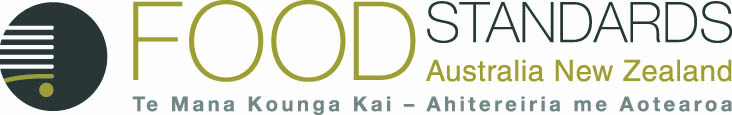 Gravy beef and beef osso bucco – nutrient dataNutrient data provided by Meat & Livestock AustraliaApril 2016In January 2016, Meat & Livestock Australia (MLA) commissioned analyses on the nutrient composition of raw and cooked gravy beef and beef osso bucco. MLA is a producer-owned, not-for-profit organisation that delivers research, development and marketing services to Australia's red meat industryFSANZ did not provide any funding for these analyses and was not involved with the collection of samples, quality assurance processes or data validation. FSANZ would like to thank Meat & Livestock Australia for making this data available.BackgroundGravy beef and beef osso bucco are meat cuts from the shin (or leg) of beef cattle. They are essentially the same cuts of meat, except that osso bucco is sold with the shin bone still present, whereas gravy beef is sold without the bone. Both cuts are typically cooked in the same manner, in stews or casseroles.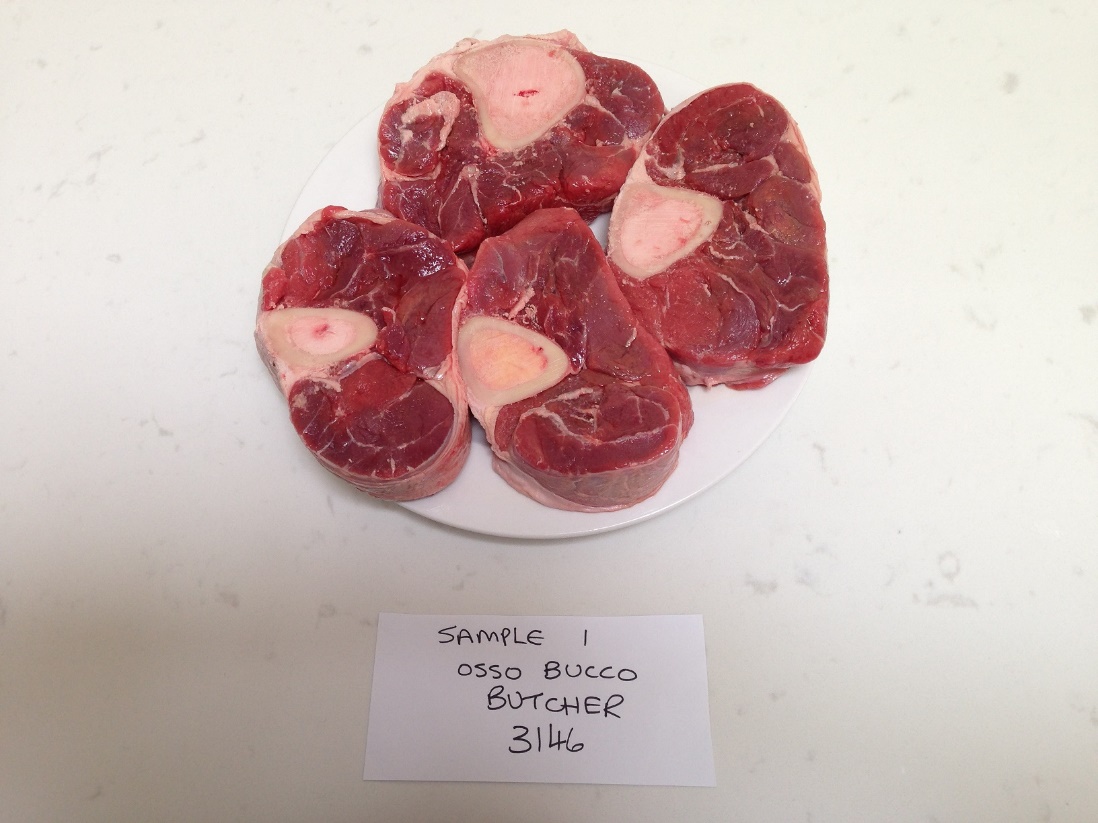 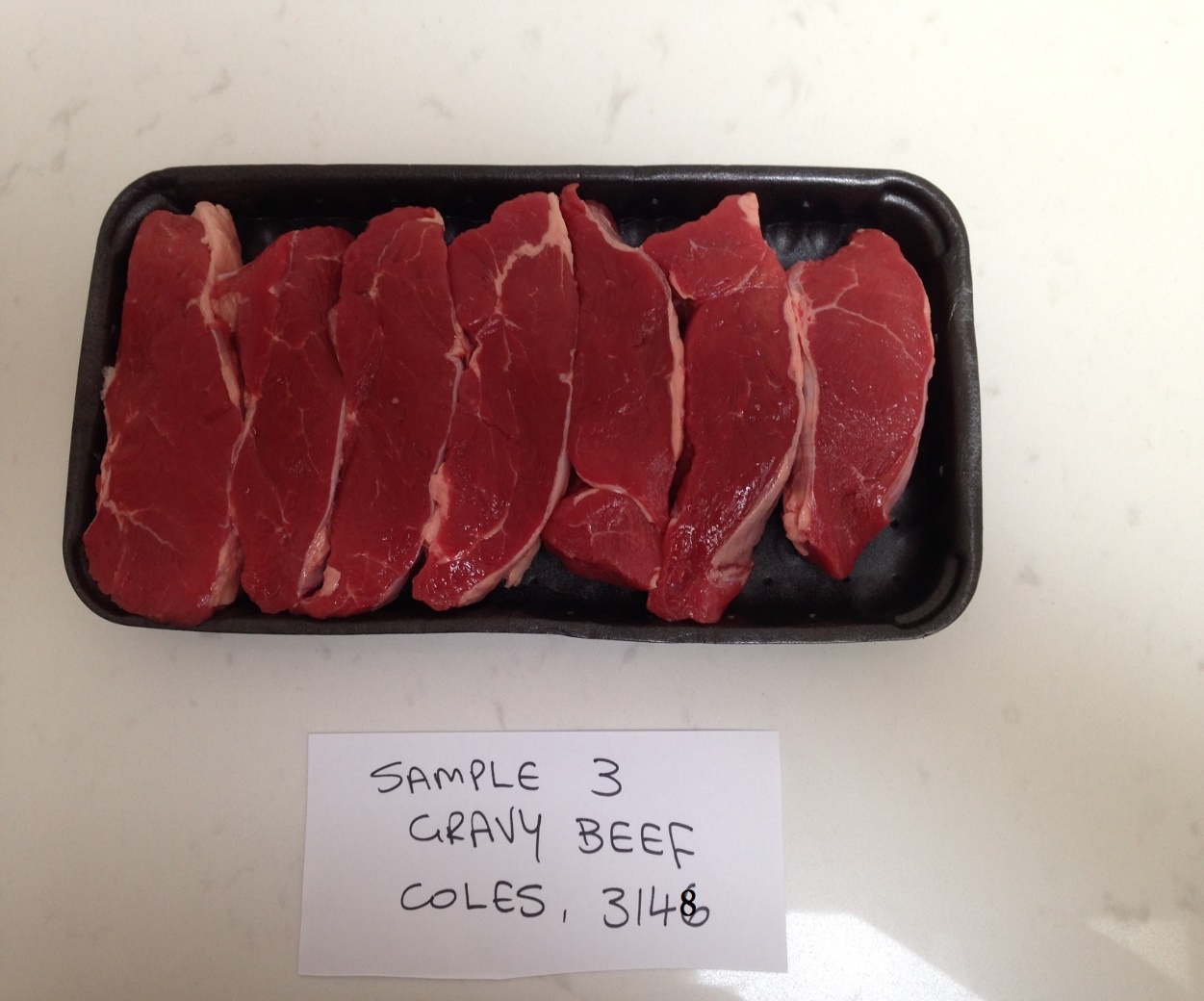 Figure 1. Osso bucco and gravy beef MLA has previously supported a number of analytical programs for Australian red meat and this data has been provided to FSANZ for use in NUTTAB and AUSNUT. However shin meat had not been included in these programs. Therefore MLA decided to commission new data for this meat, both raw and after casseroling.SamplingSamples were purchased in Melbourne, Australia, in January 2016. A total of seven samples were collected – four samples of gravy beef and three of osso buco. Samples were collected from supermarkets (2 gravy beef) and butchers (2 gravy beef, 3 osso bucco). Sufficient sample was purchased to provide enough meat for analysis raw and after cooking loss.Melbourne was selected for sampling because it is close to the analytical laboratory, which minimised transport time and potential damage to samples during transport. Preparation and analysisPurchases were weighed and separated into sub-samples for analysis raw and cooked. For raw samples, each purchase was separated into muscle (referred to as separable lean), fat, connective tissue (e.g. sinew) and bone and the proportion of these components was recorded. The separable lean portion of each purchase was then transported to the analytical laboratory where equal portions were used to prepare two analytical samples – gravy beef, separable lean, raw and osso bucco, separable lean, raw.For cooked samples, an experienced home economist cooked each purchase as they would typically be cooked in the home. Meat was cooked in domestic home cookers set on a low heat setting for 2 hours 20 minutes (gravy beef) or 2 hours 50 minutes (osso bucco) with the addition of approximately 40 mL tap water per kilogram of meat to assist cooking. After cooking, any remaining liquid was drained off and samples were separated into their main components as for the raw meat. The separable lean portion of each purchase was then transported to the analytical laboratory where equal portions were used to prepare two analytical samples – gravy beef, separable lean, cooked and osso bucco, separable lean, cooked.Analysis was conducted at the National Measurement Institute, Melbourne, using established methods of analysis that are also used by FSANZ for their nutrient analyses. ResultsA summary of the results of the analyses of separable lean shin meat is shown in Table 1 below. The results in this table are the average of the separate analyses of gravy beef and osso bucco, weighted for the number of purchases of each. The separable lean was rich in protein but low in fat and contained substantial levels of niacin, vitamin B12, iron, magnesium, phosphorus, selenium and zinc. Of particular note is the finding of measurable levels of vitamin D in the raw separable lean, which was largely contributed by 25-hydroxy vitamin D3 but also by pre-formed cholecalciferol (vitamin D3). However the long cooking process resulted in no measurable vitamin D activity remaining after cooking. Table 1: Nutrient composition of shin beef (gravy, osso bucco), raw and casseroled (per 100g edible portion)Please note that some values provided above may vary slightly in the NUTTAB publication.* Vitamin D activity = cholecalciferol plus (25-hydroxy cholecalciferol*5)As purchased, gravy beef and osso bucco contain a substantial amount of connective tissue but little separable fat. There was more separable fat in the osso bucco purchases, which may reflect difficulties in removing this when the bone is still present. Table 2 shows the edible portion and gross composition of the raw and cooked samples of gravy beef and osso bucco.Table 2: Gross composition of shin beef (gravy beef, osso bucco), raw and casseroled*Values in this table have been rounded to the nearest whole number after estimation**Separable lean plus separable fatUses of the data by FSANZThe results of this analysis will be incorporated into future releases of FSANZ’s reference database NUTTAB and the Nutrition Panel Calculator. FSANZ may choose to apply this data in a number of ways, for example to produce aggregated nutrient data for casseroled beef, by applying existing data for the nutrient composition of separable fat.Disclaimer: FSANZ disclaims any liability, including for negligence, for loss or injury directly or indirectly sustained by any person as a result of any reliance upon (including reading or using) this data. Any reliance on this data is also subject to the conditions, disclaimer and limitations set out on the FSANZ disclaimer page and the NUTTAB page about licensing.FundingAnalyte DescriptionUnitsRaw shin separable leanCooked shin separable leanEnergy kJ/100g400680Moisture g/100g76.062.7Protein (N x 6.25)g/100g21.933.8Fat, total g/100g0.62.7    -Saturated    -Mono-unsaturated     -Poly-unsaturated     -Omega 3 poly-unsaturated    -Transg/100gg/100gg/100gmg/100gmg/100g0.30.3<0.120101.01.10.35050Carbohydrate, totalg/100g<0.5<0.5Cholesterolmg/100g5691VitaminsVitamin A (Retinol)µg/100g<5<5Vitamin B1 (Thiamine) mg/100g0.030.04Vitamin B2 (Riboflavin) mg/100g0.070.08Vitamin B3 (Niacin)mg/100g4.9-Vitamin B5 (Pantothenate)mg/100g0.30.3Vitamin B6 (Pyridoxine) mg/100g0.120.06Vitamin B12 (Cobalamin)µg/100g1.31.9Vitamin D activity*µg/100g3.2<0.2Vitamin E (Alpha Tocopherol)mg/100g<0.1<0.1Folates, totalµg/100g<3<3MineralsCalcium mg/100g813Iron mg/100g1.92.2Magnesium mg/100g2425Phosphorus mg/100g190200Potassium mg/100g370320Seleniumµg/100g812Sodium mg/100g6758Zinc mg/100g4.97.5Component*Gravy beefOsso buccoGravy beefOsso buccoRawRawCasseroledCasseroledSeparable lean %87647647Separable fat %55411Connective tissue %9102015Bone %021027Edible portion** %92698058Separable lean, proportion of edible %**96929482